.32 Count IntroFORWARD ROCK, COASTER STEP, SIDE ROCK, & , SIDE ROCKBACK ROCK, SHUFFLE FORWARD, STEP ¼ TURN, STOMP. CLAPSIDE, TOUCH, TOE, TOUCH, SIDE, TOUCH, TOUCHSIDE, TOUCH, ¼ TURN, SIDE, TOUCH, FORWARD, TOUCH, FLICK, TOUCH, TOUCHChoreographers NotesDance will end on Wall 7 after 16 Counts facing (3)Make the Stomp/Clap ProminentContact: linerlady@hotmail.co.ukGypsy Take 2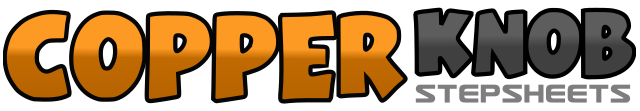 .......Count:32Wall:2Level:Beginner.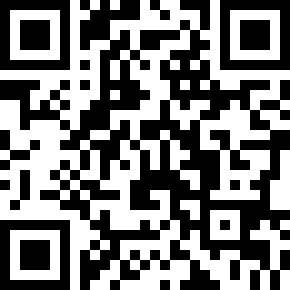 Choreographer:Roz Chaplin (UK) & Ann-Kristin Sandberg (NOR) - January 2014Roz Chaplin (UK) & Ann-Kristin Sandberg (NOR) - January 2014Roz Chaplin (UK) & Ann-Kristin Sandberg (NOR) - January 2014Roz Chaplin (UK) & Ann-Kristin Sandberg (NOR) - January 2014Roz Chaplin (UK) & Ann-Kristin Sandberg (NOR) - January 2014.Music:Gypsy - Ronan Hardiman : (CD: Dance Above The Rainbow)Gypsy - Ronan Hardiman : (CD: Dance Above The Rainbow)Gypsy - Ronan Hardiman : (CD: Dance Above The Rainbow)Gypsy - Ronan Hardiman : (CD: Dance Above The Rainbow)Gypsy - Ronan Hardiman : (CD: Dance Above The Rainbow)........1-2Rock forward on right, recover onto left3&4Step back on right, step left beside right, step forward on right5-6&Rock left to left side, recover onto right, step left beside right7-8Rock right to right side, recover onto left1-2Rock back on right, recover onto left3&4Step forward on right, close left beside right, step forward on right5-6Step forward on left, make ¼ turn right (3)7-8Stomp left beside right, clap hands1-2Step right to right side, touch left next to right3-4Touch left toe forward, touch left next to right5-6Step left to left side, touch right next to left7-8Touch right toe forward, touch right next to left1-2Step right to right side, touch left next to right3-4¼ right stepping left foot to left side, touch right next to left (6)5-6Touch right toe forward, flick right foot up in front of left leg7-8Touch right toe forward, touch right next to left